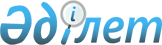 2018-2020 жылдарға арналған Уәлиханов ауданының бюджеті туралыСолтүстік Қазақстан облысы Уәлиханов аудандық мәслихатының 2017 жылғы 22 желтоқсандағы № 2-20 с шешімі. Солтүстік Қазақстан облысының Әділет департаментінде 2018 жылғы 10 қаңтарда № 4484 болып тіркелді.
      Қазақстан Республикасының 2008 жылғы 4 желтоқсандағы Бюджет кодексінің 75 бабының 2 тармағына, "Қазақстан Республикасындағы жергілікті мемлекеттік басқару және өзін-өзі басқару туралы" Қазақстан Республикасының 2001 жылғы 23 қаңтардағы Заңының 6 бабы 1 тармағының 1) тармақшасына сәйкес, Уәлиханов аудандық мәслихаты ШЕШТІ:
      1. 2018-2020 жылдарға арналған Уәлиханов аудандық бюджеті осы шешімге тиісінше 1, 2 және 3-қосымшаларға сәйкес, соның ішінде 2018 жылға келесі көлемдерде бекітілсін: 
      1) кірістер – 3 157 932,4 мың теңге:
      салықтық түсімдер – 417 417 мың теңге;
      салықтық емес түсімдер –16 503,9 мың теңге;
      негізгі капиталды сатудан түсетін түсімдер – 5 385 мың теңге;
      трансферттер түсімі – 2 718 626,5 мың теңге;
      2) шығындар – 3 159 525,3 мың теңге;
      3) таза бюджеттік кредиттеу – 44 762,2 мың теңге:
      бюджеттік кредиттер – 61 327 мың теңге;
      бюджеттік кредиттерді өтеу – 16 564,8 мың теңге;
      4) қаржы активтерімен операциялар бойынша сальдо – 0 мың теңге:
      қаржы активтерін сатып алу – 0 мың теңге;
      мемлекеттiң қаржы активтерiн сатудан түсетiн түсiмдер – 0 мың теңге;
      5) бюджет тапшылығы (профициті) – - 46 355,1 мың теңге;
      6) бюджет тапшылығын қаржыландыру (профицитін пайдалану) – 46 355,1 мың теңге:
      қарыздар түсімі – 61 327 мың теңге;
      қарыздарды өтеу – 16 564,8 мың теңге;
      бюджет қаражатының пайдаланылатын қалдықтары – 1 592,9 мың теңге.
      Ескерту. 1-тармақ жаңа редакцияда - Солтүстік Қазақстан облысы Уәлиханов аудандық мәслихатының 28.11.2018 № 2-31 с (01.01.2018 бастап қолданысқа енгізіледі) шешімімен.


      2. 2018 жылға арналған аудандық бюджеттің кірістері Қазақстан Республикасының 2008 жылғы 4 желтоқсандағы Бюджет кодексіне сәйкес мына салықтық түсімдер есебінен қалыптастырылатыны белгіленсін:
      табыспен әлеуметтік салықтары бойынша шығыстарды үлестiру нормативтерi бойынша облыстық маслихаттың шешiмiне сәйкес төлем көзінен салық салынбайтын табыстардан ұсталатын жеке табыс салығы 100 пайыз көлемiнде және әлеуметтiк салық 84 пайыз көлемiнде; 
      жеке тұлғалардың мүлкiне, заңды тұлғалардың және жеке кәсiпкерлердiң мүлкiне салынатын салығынан;
      жер салығынан; 
      көлік құралдарына салынатын салығынан;
      бірыңғай жер салығынан;
      бензин (авиациялықты қоспағанда) және дизель отынына акциздерден;
      жер учаскелерiн пайдаланғаны үшін төлемақыларынан; 
      жекелеген қызмет түрлерiмен айналысу құқығы үшiн алынатын лицензиялық алымдардан;
      республикалық бюджет есебіне жазылатын консулдық алымнан және мемлекеттік баждардан басқа, мемлекеттік баж аудан (облыстық маңызы бар қала) бюджетіне түсетін салық түсімдері болып табылады. 
      3. Аудандық бюджеттің кірістері мына салықтық емес түсімдер есебінен қалыптастырылатыны белгіленсін:
      ауданның коммуналдық меншігіндегі мүліктерді жалға беруден түскен кірістерден;
      мемлекеттiк мекемелерге бекiтiлген мемлекеттiк мүлiк сатудан. 
      4. Аудандық бюджеттің кірістері мына негізгі капиталды сатудан түсетін түсімдер есебінен қалыптастырылатыны белгіленсін:
      ауылшаруашылық нысандағы жер учаскілерінен басқа, жер учаскілерін сатудан түсетін түсімдерден.
      5. Аудандық бюджетке облыстық бюджеттен берiлетiн субвенциялар 2 339 090 мың теңге сомасында ескерілсін. 
      6. 2018 жылға арналған аудан бюджетін орындау кезінде 4 қосымшаға сәйкес бюджеттік бағдарламалар секвестрге жатпайтыны белгіленсін.
      7. Азаматтық қызметші болып табылатын және ауылдық елдi мекендерде жұмыс iстейтiн денсаулық сақтау, әлеуметтiк қамсыздандыру, бiлiм беру, мәдениет, спорт және ветеринария саласындағы мамандарға қызметтiң осы түрлерiмен қалалық жағдайда айналысатын мамандардың ставкаларымен салыстырғанда жиырма бес пайызға жоғары айлықақы мен тарифтiк ставкалар белгіленсін.
      Осы тармақтың күші ветеринария саласындағы қызметті жүзеге асыратын ветеринария пункттерінің ветеринария мамандарына қолданылады.
      8. Ауданның жергілікті атқарушы органының 2018 жылға резерві 1 559 мың теңге көлемінде бекітілсін.
      Ескерту. 8-тармақ жаңа редакцияда - Солтүстік Қазақстан облысы Уәлиханов аудандық мәслихатының 28.09.2018 № 2-30 с (01.01.2018 бастап қолданысқа енгізіледі) шешімімен.


      9. Сәйкесінше 5, 6, 7 қосымшаларға сәйкес 2018-2020 жылдарға арналған әрбір ауылдық округтің бюджеттік бағдарламалары бекітілсін. 
      10. 2018 жылы бюджеттік сала қызметкерлеріне жалақыны толық көлемінде төлеу қамтамасыз етілсін.
      11. 2018 жылдың аудан бюджетінің шығындарында 451.007.029 "Жергілікті өкілетті органдардың шешімі бойынша мұқтаж азаматтардың жекелеген топтарына әлеуметтік көмек" бюджеттік бағдарламасы бойынша 8 қосымшаға сәйкес мұқтаж азаматтардың жекелеген топтарына әлеуметтік көмек қарастырылсын.
      12. 2018 жылға арналған аудандық бюджетте республикалық бюджеттен берілетін нысаналы трансферттер ескерілсін, соның ішінде:
      1) мемлекеттік атаулы әлеуметтік көмек төлеуге;
      2) халықты жұмыспен қамту орталықтарына әлеуметтік жұмыс жөніндегі консультанттар мен ассистенттерді енгізуге;
      3) мүгедектердің құқықтарын қамтамасыз ету және өмір сүру сапасын жақсарту жөніндегі іс-шаралар жоспарын іске асыруға;
      4) еңбек нарығын дамытуға; 
      5) тілдік курстар тағылымдамасынан өткен мұғалімдерге үстемақы төлеуге;
      6) оқу кезеңінде негізгі қызметкерді алмастырғаны үшін мұғалімдерге үстемақы төлеуге;
      7) өңірлерді дамытудың 2020 жылға дейінгі бағдарламасы шеңберінде ауылдық елді мекендердегі сумен жабдықтау және су бұру жүйелерін дамытуға. 
      Аталған республикалық бюджеттен берілетін нысаналы трансферттер Уәлиханов ауданы әкімдігінің 2018-2020 жылдарға арналған аудандық бюджет туралы аудандық мәслихаттың шешімін іске асыру туралы қаулысымен айқындалады.
      13. 2018 жылға арналған аудандық бюджетте республикалық бюджеттен берілетін мамандарға әлеуметтік қолдау көрсету шараларын жүзеге асыруға арналған бюджеттік кредиттер ескерілсін.
      14. 2018 жылға арналған аудан бюджетінде облыстық бюджеттен берілетін нысаналы трансферттер түсімдері ескерілсін, соның ішінде:
      1) "Сегіз көз" гидротехникалық су өткізу ғимаратын күрделі жөндеуге;
      2) Тілеусай ауылындағы локальды су құбырының құрылысына;
      3) Нәтижелі жұмыспен қамтуды және жаппай кәсіпкерлікті дамыту бағдарламасына.
      Аталған сомаларды бөлу Уәлиханов ауданы әкімдігінің 2018-2020 жылдарға арналған аудандық бюджет туралы аудандық маслихат шешімін іске асыру туралы қаулысымен айқындалады.
      15. 2018 жылға арналған аудандық бюджетте жергiлiктi өзiн-өзi басқару органдарына трансферттер 9 қосымшаға сәйкес берілуі ескерілсін.
      15-1. 10 қосымшаға сәйкес 1 592,9 мың теңге қаржылық жыл басынан қосылған, бюджет қаражатының бос қалдықтары есебінен аудандық бюджетте шығыстар қарастырылсын.
      Ескерту. Шешім 15-1-тармақпен толықтырылды - Солтүстік Қазақстан облысы Уәлиханов аудандық мәслихатының 12.02.2018 № 2-23 с шешімімен (01.01.2018 бастап қолданысқа енгізіледі).


      16. Осы шешім 2018 жылдың 1 қаңтарынан бастап қолданысқа енгізіледі. 2018 жылға арналған Уәлиханов аудандық бюджеті
      Ескерту. 1-қосымша жаңа редакцияда - Солтүстік Қазақстан облысы Уәлиханов аудандық мәслихатының 28.11.2018 № 2-31 с (01.01.2018 бастап қолданысқа енгізіледі) шешімімен. 2019 жылға арналған Уәлиханов ауданының бюджеті 2020 жылға арналған Уәлиханов ауданының бюджеті ТІЗБЕ 2018 жылы аудандық бюджеттің орындалу кезінде секвестрге жатпайтын аудандық бюджеттік бағдарламалар 2018 жылға арналған ауылдық округтерінің бюджеттік бағдарламалар тізімі
      Ескерту. 5-қосымша жаңа редакцияда - Солтүстік Қазақстан облысы Уәлиханов аудандық мәслихатының 28.11.2018 № 2-31 с (01.01.2018 бастап қолданысқа енгізіледі) шешімімен. ТІЗБЕ 2019 жылғы әр бір ауылдық округтің бюджеттік бағдарламалары ТІЗБЕ 2020 жылғы әр бір ауылдық округтің бюджеттік бағдарламалары 2018 жылға мұқтаж азаматтардың жекелеген топтарына әлеуметтік көмек 451.007.029 бюджеттік бағдарлама бойынша "Жергілікті өкілетті органдардың шешімі бойынша азаматтардың жекелеген топтарына әлеуметтік көмек" 2018 жылға ауылдық округтер бойынша жергiлiктi өзiн-өзi басқару органдарына трансферттердің бөлуі  2018 жылғы 1 қаңтарға қалыптасқан бюджеттiк қаражаттың бос қалдықтарын бағыттау
      Ескерту. Шешім 10-қосымшамен толықтырылды - Солтүстік Қазақстан облысы Уәлиханов аудандық мәслихатының 12.02.2018 № 2-23 с шешімімен (01.01.2018 бастап қолданысқа енгізіледі).
					© 2012. Қазақстан Республикасы Әділет министрлігінің «Қазақстан Республикасының Заңнама және құқықтық ақпарат институты» ШЖҚ РМК
				
      VI шақырылған

      ХХ сессия төрағасы

К. Жантілеуов

      Уәлиханов аудандық

      мәслихатының хатшысы

Б.Кәдіров
Уәлиханов аудандық мәслихатының 2017 жылғы 22 желтоқсандағы № 2-20с шешіміне 1-қосымша
Санаты
Санаты
Санаты
Атауы
Сомасы, мың теңге
Сыныбы 
Сыныбы 
Атауы
Сомасы, мың теңге
Кіші сыныбы
Атауы
Сомасы, мың теңге
1
2
3
1) Кірістер
3157932,4
1
Салықтық түсімдер
417417
01
Табыс салығы
5326
2
Жеке табыс салығы
5326
03
Әлеуметтiк салық
177329
1
Әлеуметтiк салық
177329
04
Меншiкке салынатын салықтар
116877
1
Мүлiкке салынатын салықтар
96555
3
Жер салығы
1609
4
Көлiк құралдарына салынатын салық
13113
5
Бірыңғай жер салығы
5600
05
Тауарларға, жұмыстарға және қызметтерге салынатын iшкi салықтар
115385
2
Акциздер 
1600
3
Табиғи және басқа да ресурстарды пайдаланғаны үшiн түсетiн түсiмдер
110000
4
Кәсiпкерлiк және кәсiби қызметтi жүргiзгенi үшiн алынатын алымдар
3785
08
Заңдық маңызы бар әрекеттерді жасағаны және (немесе) оған уәкілеттігі бар мемлекеттік органдар немесе лауазымды адамдар құжаттар бергені үшін алынатын міндетті төлемдер
2500
1
Мемлекеттік баж
2500
2
Салықтық емес түсімдер
16503,9
01
Мемлекеттік меншіктен түсетін кірістер
11164,9
5
Мемлекет меншігіндегі мүлікті жалға беруден түсетін кірістер
5006
7
Мемлекеттік бюджеттен берілген кредиттер бойынша сыйақылар
22,6
9
Мемлекет меншігінен түсетін басқа да кірістер
6136,3
04
Мемлекеттік бюджеттен қаржыландырылатын, сондай-ақ Қазақстан Республикасы Ұлттық Банкінің бюджетінен (шығыстар сметасынан) қамтылатын және қаржыландырылатын мемлекеттік мекемелер салатын айыппұлдар, өсімпұлдар, санкциялар, өндіріп алулар
339
1
Мұнай секторы ұйымдарынан және Жәбірленушілерге өтемақы қорына түсетін түсімдерді қоспағанда, мемлекеттік бюджеттен қаржыландырылатын, сондай-ақ Қазақстан Республикасы Ұлттық Банкінің бюджетінен (шығыстар сметасынан) қамтылатын және қаржыландырылатын мемлекеттік мекемелер салатын айыппұлдар, өсімпұлдар, санкциялар, өндіріп алулар
339
06
Басқа да салықтық емес түсiмдер
5000
1
Басқа да салықтық емес түсiмдер
5000
3
Негізгі капиталды сатудан түсетін түсімдер
5385
01
Мемлекеттік мекемелерге бекітілген мемлекеттік мүлікті сату
2000
1
Мемлекеттiк мекемелерге бекiтiлген мемлекеттiк мүлiктi сату
2000
03
Жердi және материалдық емес активтердi сату
3385
1
Жерді сату
3385
4
Трансферттердің түсімдері
2718626,5
02
Мемлекеттiк басқарудың жоғары тұрған органдарынан түсетiн трансферттер
2718626,5
2
Облыстық бюджеттен түсетiн трансферттер
2718626,5
Функционалдық топ
Функционалдық топ
Функционалдық топ
Атауы
Сомасы, мың теңге
Бюджеттік бағдарламалардың әкімшісі
Бюджеттік бағдарламалардың әкімшісі
Атауы
Сомасы, мың теңге
Бағдарлама
Атауы
Сомасы, мың теңге
1
2
3
2) Шығындар
3159525,3
01
Жалпы сипаттағы мемлекеттiк қызметтер 
257780,9
112
Аудан (облыстық маңызы бар қала) мәслихатының аппараты
16808
001
Аудан (облыстық маңызы бар қала) мәслихатының қызметін қамтамасыз ету жөніндегі қызметтер
16 808
122
Аудан (облыстық маңызы бар қала) әкімінің аппараты
85562
001
Аудан (облыстық маңызы бар қала) әкімінің қызметін қамтамасыз ету жөніндегі қызметтер
85330
003
Мемлекеттік органның күрделі шығыстары
232
123
Қаладағы аудан, аудандық маңызы бар қала, кент, ауыл, ауылдық округ әкімінің аппараты
109093,9
001
Қаладағы аудан, аудандық маңызы бар қала, кент, ауыл, ауылдық округ әкімінің қызметін қамтамасыз ету жөніндегі қызметтер
102153,9
022
Мемлекеттік органның күрделі шығыстары
6940
459
Ауданның (облыстық маңызы бар қаланың) экономика және қаржы бөлімі
863
003
Салық салу мақсатында мүлікті бағалауды жүргізу
479
010
Жекешелендіру, коммуналдық меншікті басқару, жекешелендіруден кейінгі қызмет және осыған байланысты дауларды реттеу
384
495
Ауданның (облыстық маңызы бар қаланың) сәулет, құрылыс, тұрғын үй-коммуналдық шаруашылығы, жолаушылар көлігі және автомобиль жолдары бөлімі
17883
001
Жергілікті деңгейде сәулет, құрылыс, тұрғын үй-коммуналдық шаруашылық, жолаушылар көлігі және автомобиль жолдары саласындағы мемлекеттік саясатты іске асыру жөніндегі қызметтер
17883
459
Ауданның (облыстық маңызы бар қаланың) экономика және қаржы бөлімі
27571
001
Ауданның (облыстық маңызы бар қаланың) экономикалық саясаттын қалыптастыру мен дамыту, мемлекеттік жоспарлау, бюджеттік атқару және коммуналдық меншігін басқару саласындағы мемлекеттік саясатты іске асыру жөніндегі қызметтер
27571
02
Қорғаныс
6302
122
Аудан (облыстық маңызы бар қала) әкімінің аппараты
6302
005
Жалпыға бірдей әскери міндетті атқару шеңберіндегі іс-шаралар
4526
006
Аудан (облыстық маңызы бар қала) ауқымындағы төтенше жағдайлардың алдын алу және оларды жою
1776
03
Қоғамдық тәртіп, қауіпсіздік, құқықтық, сот, қылмыстық-атқару қызметі
350
495
Ауданның (облыстық маңызы бар қаланың) сәулет, құрылыс, тұрғын үй-коммуналдық шаруашылығы, жолаушылар көлігі және автомобиль жолдары бөлімі
350
019
Елдi мекендерде жол қозғалысы қауiпсiздiгін қамтамасыз ету
350
04
Бiлiм беру
2080645,9
464
Ауданның (облыстық маңызы бар қаланың) білім бөлімі
245211
009
Мектепке дейінгі тәрбие мен оқыту ұйымдарының қызметін қамтамасыз ету
116614
040
Мектепке дейінгі білім беру ұйымдарында мемлекеттік білім беру тапсырысын іске асыруға
128597
464
Ауданның (облыстық маңызы бар қаланың) білім бөлімі
1751860,9
003
Жалпы білім беру
1690021,4
006
Балаларға қосымша білім беру
23963,5
005
Ауданның (облыстық маңызы бар қаланың) мемлекеттік білім беру мекемелер үшін оқулықтар мен оқу-әдiстемелiк кешендерді сатып алу және жеткізу
37876
465
Ауданның (облыстық маңызы бар қаланың) дене шынықтыру және спорт бөлімі
40403
017
Балалар мен жасөспірімдерге спорт бойынша қосымша білім беру
40403
464
Ауданның (облыстық маңызы бар қаланың) білім бөлімі
43171
001
Жергілікті деңгейде білім беру саласындағы мемлекеттік саясатты іске асыру жөніндегі қызметтер
17138
015
Жетім баланы (жетім балаларды) және ата-аналарының қамқорынсыз қалған баланы (балаларды) күтіп-ұстауға қамқоршыларға (қорғаншыларға) ай сайынға ақшалай қаражат төлемі
8109
023
Әдістемелік жұмыс
6373
029
Балалар мен жасөспірімдердің психикалық денсаулығын зерттеу және халыққа психологиялық-медициналық-педагогикалық консультациялық көмек көрсету
11501
067
Ведомстволық бағыныстағы мемлекеттік мекемелер мен ұйымдардың күрделі шығыстары
50
06
Әлеуметтiк көмек және әлеуметтiк қамсыздандыру
175973,5
464
Ауданның (облыстық маңызы бар қаланың) білім бөлімі
4785
030
Патронат тәрбиешілерге берілген баланы (балаларды) асырап бағу 
4785
451
Ауданның (облыстық маңызы бар қаланың) жұмыспен қамту және әлеуметтік бағдарламалар бөлімі
109288,7
002
Жұмыспен қамту бағдарламасы
54371,7
005
Мемлекеттік атаулы әлеуметтік көмек 
19654
007
Жергілікті өкілетті органдардың шешімі бойынша мұқтаж азаматтардың жекелеген топтарына әлеуметтік көмек
14861
010
Үйден тәрбиеленіп оқытылатын мүгедек балаларды материалдық қамтамасыз ету
558
014
Мұқтаж азаматтарға үйде әлеуметтiк көмек көрсету
19844
451
Ауданның (облыстық маңызы бар қаланың) жұмыспен қамту және әлеуметтік бағдарламалар бөлімі
37181,8
001
Жергілікті деңгейде халық үшін әлеуметтік бағдарламаларды жұмыспен қамтуды қамтамасыз етуді іске асыру саласындағы мемлекеттік саясатты іске асыру жөніндегі қызметтер
27901
011
Жәрдемақыларды және басқа да әлеуметтік төлемдерді есептеу, төлеу мен жеткізу бойынша қызметтерге ақы төлеу
562
050
Қазақстан Республикасында мүгедектердің құқықтарын қамтамасыз ету және өмір сүру сапасын жақсарту жөніндегі 2012 - 2018 жылдарға арналған іс-шаралар жоспарын іске асыру
8718,8
451
Ауданның (облыстық маңызы бар қаланың) жұмыспен қамту және әлеуметтік бағдарламалар бөлімі
24718
023
Жұмыспен қамту орталықтарының қызметін қамтамасыз ету
24718
07
Тұрғын үй-коммуналдық шаруашылық
168601,3
123
Қаладағы аудан, аудандық маңызы бар қала, кент, ауыл , ауылдық округ әкімінің аппараты
120
008
Елді мекендердегі көшелерді жарықтандыру
120
495
Ауданның (облыстық маңызы бар қаланың) сәулет, құрылыс, тұрғын үй-коммуналдық шаруашылығы, жолаушылар көлігі және автомобиль жолдары бөлімі
168481,3
016
Сумен жабдықтау және су бұру жүйесінің жұмыс істеуі
90177,1
058
Ауылдық елді мекендердегі сумен жабдықтау және су бұру жүйелерін дамыту
78259,2
031
Елдi мекендердiң санитариясын қамтамасыз ету
45
08
Мәдениет, спорт, туризм және ақпараттық кеңістiк
155098
123
Қаладағы аудан, аудандық маңызы бар қала, кент, ауыл, ауылдық округ әкімінің аппараты
36851
006
Жергілікті деңгейде мәдени-демалыс жұмыстарын қолдау
36851
455
Ауданның (облыстық маңызы бар қаланың) мәдениет және тілдерді дамыту бөлімі
26177,5
003
Мәдени-демалыс жұмысын қолдау
26177,5
465
Ауданның (облыстық маңызы бар қаланың) дене шынықтыру және спорт бөлімі
16116
001
Жергілікті деңгейде дене шынықтыру және спорт саласындағы мемлекеттік саясатты іске асыру жөніндегі қызметтер
10078
006
Аудандық (облыстық маңызы бар қалалық) деңгейде спорттық жарыстар өткiзу
1307
007
Әртүрлi спорт түрлерi бойынша аудан (облыстық маңызы бар қала) құрама командаларының мүшелерiн дайындау және олардың облыстық спорт жарыстарына қатысуы
4731
456
Ауданның (облыстық маңызы бар қаланың) ішкі саясат бөлімі
8091
002
Мемлекеттік ақпараттық саясат жүргізу жөніндегі қызметтер
8091
495
Ауданның (облыстық маңызы бар қаланың) сәулет, құрылыс, тұрғын үй-коммуналдық шаруашылығы, жолаушылар көлігі және автомобиль жолдары бөлімі
1415,5
021
Cпорт объектілерін дамыту
1415,5
455
Ауданның (облыстық маңызы бар қаланың) мәдениет және тілдерді дамыту бөлімі
35798
006
Аудандық (қалалық) кiтапханалардың жұмыс iстеуi
35322
007
Мемлекеттiк тiлдi және Қазақстан халқының басқа да тiлдерін дамыту
476
456
Ауданның (облыстық маңызы бар қаланың) ішкі саясат бөлімі
20166
001
Жергілікті деңгейде ақпарат, мемлекеттілікті нығайту және азаматтардың әлеуметтік сенімділігін қалыптастыру саласында мемлекеттік саясатты іске асыру жөніндегі қызметтер
11252
003
Жастар саясаты саласында іс-шараларды іске асыру
8914
455
Ауданның (облыстық маңызы бар қаланың) мәдениет және тілдерді дамыту бөлімі
10483
001
Жергілікті деңгейде тілдерді және мәдениетті дамыту саласындағы мемлекеттік саясатты іске асыру жөніндегі қызметтер
10483
10
Ауыл, су, орман, балық шаруашылығы, ерекше қорғалатын табиғи аумақтар, қоршаған ортаны және жануарлар дүниесін қорғау, жер қатынастары
135758
459
Ауданның (облыстық маңызы бар қаланың) экономика және қаржы бөлімі
12053
099
Мамандарға әлеуметтік қолдау көрсету жөніндегі шараларды іске асыру
12053
462
Ауданның (облыстық маңызы бар қаланың) ауыл шаруашылығы бөлімі
19005
001
Жергілікті деңгейде ауыл шаруашылығы саласындағы мемлекеттік саясатты іске асыру жөніндегі қызметтер
18705
006
Мемлекеттік органның күрделі шығыстары
300
473
Ауданның (облыстық маңызы бар қаланың) ветеринария бөлімі
93485
001
Жергілікті деңгейде ветеринария саласындағы мемлекеттік саясатты іске асыру жөніндегі қызметтер
12040,1
005
Мал көмінділерінің (биотермиялық шұңқырлардың) жұмыс істеуін қамтамасыз ету
1434,3
006
Ауру жануарларды санитарлық союды ұйымдастыру
1458,6
007
Қаңғыбас иттер мен мысықтарды аулауды және жоюды ұйымдастыру
800
009
Жануарлардың энзоотиялық аурулары бойынша ветеринариялық іс-шараларды жүргізу
5955
010
Ауыл шаруашылығы жануарларын сәйкестендіру жөніндегі іс-шараларды өткізу
2127
011
Эпизоотияға қарсы іс-шаралар жүргізу
49225
047
Жануарлардың саулығы мен адамның денсаулығына қауіп төндіретін, алып қоймай залалсыздандырылған (зарарсыздандырылған) және қайта өңделген жануарлардың, жануарлардан алынатын өнімдер мен шикізаттың құнын иелеріне өтеу
20445
463
Ауданның (облыстық маңызы бар қаланың) жер қатынастары бөлімі
11215
001
Аудан (облыстық маңызы бар қала) аумағында жер қатынастарын реттеу саласындағы мемлекеттік саясатты іске асыру жөніндегі қызметтер
11215
12
Көлiк және коммуникация
35013
495
Ауданның (облыстық маңызы бар қаланың) сәулет, құрылыс, тұрғын үй-коммуналдық шаруашылығы, жолаушылар көлігі және автомобиль жолдары бөлімі
35013
023
Автомобиль жолдарының жұмыс істеуін қамтамасыз ету
10000
045
Аудандық маңызы бар автомобиль жолдарын және елді-мекендердің көшелерін күрделі және орташа жөндеу
22763
039
Әлеуметтік маңызы бар қалалық (ауылдық), қала маңындағы және ауданішілік қатынастар бойынша жолаушылар тасымалдарын субсидиялау
2250
13
Басқалар
18469,3
123
Қаладағы аудан, аудандық маңызы бар қала, кент, ауыл, ауылдық округ әкімінің аппараты
8292,3
040
Өңірлерді дамытудың 2020 жылға дейінгі бағдарламасы шеңберінде өңірлерді экономикалық дамытуға жәрдемдесу бойынша шараларды іске асыру
8292,3
469
Ауданның (облыстық маңызы бар қаланың) кәсіпкерлік бөлімі
8618
001
Жергілікті деңгейде кәсіпкерлікті дамыту саласындағы мемлекеттік саясатты іске асыру жөніндегі қызметтер
8618
459
Ауданның (облыстық маңызы бар қаланың) экономика және қаржы бөлімі
1559
012
Ауданның (облыстық маңызы бар қаланың) жергілікті атқарушы органының резерві 
1559
14
Борышқа қызмет көрсету
22,6
459
Ауданның (облыстық манызы бар қаланың) экономика және қаржы бөлімі
22,6
021
Жергiлiктi атқарушы органдардың облыстық бюджеттен қарыздар бойынша сыйақылар мен өзге де төлемдердi төлеу бойынша борышына қызмет көрсету
22,6
15
Трансферттер
125510,8
459
Ауданның (облыстық маңызы бар қаланың) экономика және қаржы бөлімі
125510,8
006
Пайдаланылмаған (толық пайдаланылмаған) нысаналы трансферттерді қайтару
505,8
024
Заңнаманы өзгертуге байланысты жоғары тұрған бюджеттің шығындарын өтеуге төменгі тұрған бюджеттен ағымдағы нысаналы трансферттер
97752
038
Субвенциялар
22753
051
Жергілікті өзін-өзі басқару органдарына берілетін трансферттер
4500
3) Таза бюджеттік кредиттеу
44762,2
Бюджеттік кредиттер
61327
10
Ауыл, су, орман, балық шаруашылығы, ерекше қорғалатын табиғи аумақтар, қоршаған ортаны және жануарлар дүниесін қорғау, жер қатынастары
61327
459
Ауданның (облыстық маңызы бар қаланың) экономика және қаржы бөлімі
61327
018
Мамандарды әлеуметтік қолдау шараларын іске асыру үшін бюджеттік кредиттер
61327
Санаты 
Санаты 
Санаты 
Атауы
Сомасы, мың теңге
Сыныбы 
Сыныбы 
Атауы
Сомасы, мың теңге
Кіші сыныбы
Атауы
Сомасы, мың теңге
5
Бюджеттік кредиттерді өтеу
16564,8
01
Бюджеттік кредиттерді өтеу
16564,8
1
Мемлекеттік бюджеттен берілген бюджеттік кредиттерді өтеу
16564,8
4) Қаржы активтерімен операциялар бойынша сальдо
0
Қаржы активтерін сатып алу
0
Мемлекеттің қаржы активтерін сатудан түсетін түсімдер 
0
5) Бюджет тапшылығы (профициті)
-46355,1
6) Бюджет тапшылығын қаржыландыру (профицитін пайдалану):
46355,1
7
Қарыздар түсімі 
61 327
01
Мемлекеттік ішкі қарыздар
61 327
2
Қарыз алу келісім-шарттары
61 327
Функционалдық топ
Функционалдық топ
Функционалдық топ
Атауы
Сомасы, мың теңге
Бюджеттік бағдарламалардың әкімшісі
Бюджеттік бағдарламалардың әкімшісі
Атауы
Сомасы, мың теңге
Бағдарлама
Атауы
Сомасы, мың теңге
16
Қарыздарды өтеу
16564,8
459
Ауданның (облыстық маңызы бар қаланың) экономика және қаржы бөлімі
16564,8
005
Жергілікті атқарушы органның жоғары тұрған бюджет алдындағы борышын өтеу
16564,8
Санаты 
Санаты 
Санаты 
Атауы
Сомасы, мың теңге
Сыныбы 
Сыныбы 
Атауы
Сомасы, мың теңге
Кіші сыныбы
Атауы
Сомасы, мың теңге
8
Бюджет қаражатының пайдаланылатын қалдықтары
1 592,9
01
Бюджет қаражаты қалдықтары
1 592,9
1
Бюджет қаражатының бос қалдықтары
1 592,9Уәлиханов аудандық маслихатының 2017 жылғы 22 желтоқсандағы № 2-20с шешіміне 2 қосымша
Санаты
Санаты
Санаты
Атауы
Сомасы, мың теңге
Сыныбы 
Сыныбы 
Атауы
Сомасы, мың теңге
Ішкі сыныбы
Атауы
Сомасы, мың теңге
1
1
1
2
3
1) КІРІСТЕР
2770765
1
Салықтық түсiмдер
362691
01
Табыс салығы
4400
2
Жеке табыс салығы
4400
03
Әлеуметтiк салық
173649
1
Әлеуметтік салық
173649
04
Меншiкке салынатын салықтар
90445
1
Мүлiкке салынатын салықтар
72555
3
Жер салығы
881
4
Көлiк құралдарына салынатын салық
10805
5
Бірыңғай жер салығы
6204
05
Тауарларға, жұмыстарға және қызметтерге салынатын iшкi салықтар
91612
2
Акциздер
1654
3
Табиғи және басқа да ресурстарды пайдаланғаны үшiн түсетiн түсiмдер
82720
4
Кәсiпкерлiк және кәсiби қызметтi жүргiзгенi үшiн алынатын алымдар
7238
08
Заңдық мәндi iс-әрекеттердi жасағаны және (немесе) оған уәкiлеттiгi бар мемлекеттiк органдар немесе лауазымды адамдар құжаттар бергенi үшiн алынатын мiндеттi төлемдер
2585
1
Мемлекеттік баж
2585
2
Салықтық емес түсiмдер
16734
01
Мемлекеттiк меншiктен түсетiн кiрiстер
11461
5
Мемлекет меншiгiндегi мүлiктi жалға беруден түсетiн кiрiстер
4223
9
Мемлекеттік меншіктен түсетін басқа да кірістер
7238
02
Мемлекеттік бюджеттен қаржыландырылатын мемлекеттік мекемелердің тауарларды (жұмыстарды, қызметтерді) өткізуінен түсетін түсімдер
103
1
Мемлекеттік бюджеттен қаржыландырылатын мемлекеттік мекемелердің тауарларды (жұмыстарды, қызметтерді) өткізуінен түсетін түсімдер
103
06
Басқа да салықтық емес түсiмдер
5170
1
Басқа да салықтық емес түсiмдер
5170
3
Негізгі капиталды сатудан түсетін түсімдер
11374
01
Мемлекеттік мекемелерге бекітілген мемлекеттік мүлікті сату
2068
1
Мемлекеттiк мекемелерге бекiтiлген мемлекеттiк мүлiктi сату
2068
03
Жердi және материалдық емес активтердi сату
9306
1
Жерді сату
9306
4
Трансферттер түсімі
2379966
02
Мемлекеттiк басқарудың жоғары тұрған органдарынан түсетiн трансферттер
2379966
2
Облыстық бюджеттен түсетiн трансферттер
2379966
Функционалдық топ
Функционалдық топ
Функционалдық топ
Атауы
Сомасы, мың теңге
Әкімшісі
Атауы
Сомасы, мың теңге
Бағдарлама
Атауы
Сомасы, мың теңге
1
1
1
2
3
2) ШЫҒЫНДАР
2770765
1
Жалпы сипаттағы мемлекеттiк қызметтер 
269240
112
Аудан (облыстық маңызы бар қала) мәслихатының аппараты
17348
001
Аудан (облыстық маңызы бар қала) мәслихатының қызметін қамтамасыз ету жөніндегі қызметтер
17348
122
Аудан (облыстық маңызы бар қала) әкімінің аппараты
92139
001
Аудан (облыстық маңызы бар қала) әкімінің қызметін қамтамасыз ету жөніндегі қызметтер
92139
123
Қаладағы аудан, аудандық маңызы бар қала, кент, ауыл , ауылдық округ әкімінің аппараты
112355
001
Қаладағы аудан, аудандық маңызы бар қаланың, кент, ауыл, ауылдық округ әкімінің қызметін қамтамасыз ету жөніндегі қызметтер
112355
459
Ауданның (облыстық манызы бар қаланың) экономика және қаржы бөлімі
1509
003
Салық салу мақсатында мүлікті бағалауды жүргізу
570
010
Жекешелендiру, коммуналдық меншiктi басқару, жекешелендiруден кейiнгi қызмет және осыған байланысты дауларды реттеу
939
495
Ауданның (облыстық маңызы бар қаланың) сәулет, құрылыс, тұрғын үй-коммуналдық шаруашылығы, жолаушылар көлігі және автомобиль жолдары бөлімі
17104
001
Жергілікті деңгейде сәулет, құрылыс, тұрғын үй-коммуналдық шаруашылық, жолаушылар көлігі және автомобиль жолдары саласындағы мемлекеттік саясатты іске асыру жөніндегі қызметтер
17104
459
Ауданның (облыстық манызы бар қаланың) экономика және қаржы бөлімі
28785
001
Ауданның (облыстық маңызы бар қаланың) экономикалық саясаттын қалыптастыру мен дамыту, мемлекеттік жоспарлау, бюджеттiк атқару және коммуналдық меншiгiн басқару саласындағы мемлекеттiк саясатты iске асыру жөнiндегi қызметтер
28785
2
Қорғаныс
9485
122
Аудан (облыстық маңызы бар қала) әкімінің аппараты
9485
005
Жалпыға бірдей әскери міндетті атқару шеңберіндегі іс-шаралар
5405
006
Аудан (облыстық маңызы бар қала) ауқымындағы төтенше жағдайлардың алдын алу және жою
3060
007
Аудандық (қалалық) ауқымдағы дала өрттерінің, сондай-ақ мемлекеттік өртке қарсы қызмет органдары құрылмаған елдi мекендерде өрттердің алдын алу және оларды сөндіру жөніндегі іс-шаралар
1020
3
Қоғамдық тәртіп, қауіпсіздік, құқықтық, сот, қылмыстық-атқару қызметі
1530
495
Ауданның (облыстық маңызы бар қаланың) сәулет, құрылыс, тұрғын үй-коммуналдық шаруашылығы, жолаушылар көлігі және автомобиль жолдары бөлімі
1530
019
Елдi мекендерде жол қозғалысы қауiпсiздiгін қамтамасыз ету
1530
4
Білім беру
1902363
464
Ауданның (облыстық маңызы бар қаланың) білім бөлімі
244389
009
Мектепке дейінгі тәрбие мен оқыту ұйымдарының қызметін қамтамасыз ету
118455
040
Мектепке дейінгі білім беру ұйымдарында мемлекеттік білім беру тапсырысын іске асыруға
125934
464
Ауданның (облыстық маңызы бар қаланың) білім бөлімі
1574312
003
Жалпы білім беру
1541097
006
Балаларға қосымша білім беру
24035
005
Ауданның (областык маңызы бар қаланың) мемлекеттік білім беру мекемелер үшін оқулықтар мен оқу-әдiстемелiк кешендерді сатып алу және жеткізу
9180
465
Ауданның (облыстық маңызы бар қаланың) дене шынықтыру және спорт бөлімі
44063
017
Балалар мен жасөспірімдерге спорт бойынша қосымша білім беру
44063
464
Ауданның (облыстық маңызы бар қаланың) білім бөлімі
39599
001
Жергіліктті деңгейде білім беру саласындағы мемлекеттік саясатты іске асыру жөніндегі қызметтер
18870
015
Жетім баланы (жетім балаларды) және ата-аналарының қамқорынсыз қалған баланы (балаларды) күтіп-ұстауға қамқоршыларға (қорғаншыларға) ай сайынға ақшалай қаражат төлемі
8743
029
Балалар мен жасөспірімдердің психикалық денсаулығын зерттеу және халыққа психологиялық-медициналық-педагогикалық консультациялық көмек көрсету
11986
6
Әлеуметтiк көмек және әлеуметтiк қамтамасыз ету
119257
464
Ауданның (облыстық маңызы бар қаланың) білім бөлімі
4736
030
Патронат тәрбиешілерге берілген баланы (балаларды) асырап бағу 
4736
451
Ауданның (облыстық маңызы бар қаланың) жұмыспен қамту және әлеуметтік бағдарламалар бөлімі
64804
002
Жұмыспен қамту бағдарламасы
11438
005
Мемлекеттік атаулы әлеуметтік көмек 
8673
007
Жергілікті өкілетті органдардың шешімі бойынша мұқтаж азаматтардың жекелеген топтарына әлеуметтік көмек
17259
010
Үйден тәрбиеленіп оқытылатын мүгедек балаларды материалдық қамтамасыз ету
627
014
Мұқтаж азаматтарға үйде әлеуметтiк көмек көрсету
21605
017
Оңалтудың жеке бағдарламасына сәйкес мұқтаж мүгедектердi мiндеттi гигиеналық құралдармен қамтамасыз ету, қозғалуға қиындығы бар бірінші топтағы мүгедектерге жеке көмекшінің және есту бойынша мүгедектерге қолмен көрсететiн тіл маманының қызметтерін ұсыну 
5202
451
Ауданның (облыстық маңызы бар қаланың) жұмыспен қамту және әлеуметтік бағдарламалар бөлімі
49717
001
Жергілікті деңгейде халық үшін әлеуметтік бағдарламаларды жұмыспен қамтуды қамтамасыз етуді іске асыру саласындағы мемлекеттік саясатты іске асыру жөніндегі қызметтер 
31650
011
Жәрдемақыларды және басқа да әлеуметтiк төлемдердi есептеу, төлеу мен жеткiзу бойынша қызметтерге ақы төлеу
419
023
Жұмыспен қамту орталықтарының қызметін қамтамасыз ету
17648
7
Тұрғын үй-коммуналдық шаруашылық
1326
495
Ауданның (облыстық маңызы бар қаланың) сәулет, құрылыс, тұрғын үй-коммуналдық шаруашылығы, жолаушылар көлігі және автомобиль жолдары бөлімі
1326
031
Елдi мекендердiң санитариясын қамтамасыз ету
1326
8
Мәдениет, спорт, туризм және ақпараттық кеңістiк
154322
123
Қаладағы аудан, аудандық маңызы бар қала, кент, ауыл , ауылдық округ әкімінің аппараты
34871
006
Жергілікті деңгейде мәдени-демалыс жұмыстарын қолдау
34871
455
Ауданның (облыстық маңызы бар қаланың) мәдениет және тілдерді дамыту бөлімі
26136
003
Мәдени-демалыс жұмысын қолдау
26136
465
Ауданның (облыстық маңызы бар қаланың) дене шынықтыру және спорт бөлімі
17195
001
Жергілікті деңгейде дене шынықтыру және спорт саласындағы мемлекеттік саясатты іске асыру жөніндегі қызметтер
11036
006
Аудандық (облыстық маңызы бар қалалық) деңгейде спорттық жарыстар өткiзу
1333
007
Әртүрлi спорт түрлерi бойынша аудан (облыстық маңызы бар қала) құрама командаларының мүшелерiн дайындау және олардың облыстық спорт жарыстарына қатысуы
4826
456
Ауданның (облыстық маңызы бар қаланың) ішкі саясат бөлімі
8253
002
Мемлекеттік ақпараттық саясат жүргізу жөніндегі қызметтер
8253
455
Ауданның (облыстық маңызы бар қаланың) мәдениет және тілдерді дамыту бөлімі
35822
006
Аудандық (қалалық) кiтапханалардың жұмыс iстеуi
35337
007
Мемлекеттік тілді және Қазақстан халықтарының басқа да тілдерін дамыту
485
456
Ауданның (облыстық маңызы бар қаланың) ішкі саясат бөлімі
20914
001
Жергілікті деңгейде ақпарат, мемлекеттілікті нығайту және азаматтардың әлеуметтік сенімділігін қалыптастыру саласында мемлекеттік саясатты іске асыру жөніндегі қызметтер
11618
003
Жастар саясаты саласында іс-шараларды іске асыру
9296
455
Ауданның (облыстық маңызы бар қаланың) мәдениет және тілдерді дамыту бөлімі
11131
001
Жергілікті деңгей тілдерді дамыту және мәдениетті дамыту саласындағы мемлекеттік саясатты іске асыру жөніндегі қызметтер
11131
10
Ауыл, су, орман, балық шаруашылығы, ерекше қорғалатын табиғи аумақтар, қоршаған ортаны және жануарлар дүниесін қорғау, жер қатынастары
122646
459
Ауданның (облыстық маңызы бар қаланың) экономика және қаржы бөлімі
12294
099
Мамандарға әлеуметтік қолдау көрсету жөніндегі шараларды іске асыру
12294
462
Ауданның (облыстық маңызы бар қаланың) ауыл шаруашылығы бөлімі
20121
001
Жергілікті деңгейде ауыл шаруашылығы саласындағы мемлекеттік саясатты іске асыру жөніндегі қызметтер
20121
473
Ауданның (облыстық маңызы бар қаланың) ветеринария бөлімі
77386
001
Жергілікті деңгейде ветеринария саласындағы мемлекеттік саясатты іске асыру жөніндегі қызметтер
11022
005
Мал көмінділерінің (биотермиялық шұңқырлардың) жұмыс істеуін қамтамасыз ету
1530
006
Ауру жануарларды санитарлық союды ұйымдастыру
2234
007
Қаңғыбас иттер мен мысықтарды аулауды және жоюды ұйымдастыру
816
009
Жануарлардың энзоотиялық аурулары бойынша ветеринариялық іс-шараларды жүргізу
4806
011
Эпизоотияға қарсы іс-шаралар жүргізу
42244
047
Жануарлардың саулығы мен адамның денсаулығына қауіп төндіретін, алып қоймай залалсыздандырылған (зарарсыздандырылған) және қайта өңделген жануарлардың, жануарлардан алынатын өнімдер мен шикізаттың құнын иелеріне өтеу
14734
463
Ауданның (облыстық маңызы бар қаланың) жер қатынастары бөлімі
12845
001
Аудан (областық манызы бар қала) аумағында жер қатынастарын реттеу саласындағы мемлекеттік саясатты іске асыру жөніндегі қызметтер
12845
12
Көлiк және коммуникация
16626
495
Ауданның (облыстық маңызы бар қаланың) сәулет, құрылыс, тұрғын үй-коммуналдық шаруашылығы, жолаушылар көлігі және автомобиль жолдары бөлімі
16626
023
Автомобиль жолдарының жұмыс істеуін қамтамасыз ету
15300
039
Әлеуметтік маңызы бар қалалық (ауылдық), қала маңындағы және ауданішілік қатынастар бойынша жолаушылар тасымалдарын субсидиялау
1326
13
Басқалар
28742
123
Қаладағы аудан, аудандық маңызы бар қала, кент, ауыл , ауылдық округ әкімінің аппараты
11935
040
Өңірлерді дамытудың 2020 жылға дейінгі бағдарламасы шеңберінде өңірлерді экономикалық дамытуға жәрдемдесу бойынша шараларды іске асыру
11935
469
Ауданның (облыстық маңызы бар қаланың) кәсіпкерлік бөлімі
8991
001
Жергілікті деңгейде кәсіпкерлік пен өнеркәсіпті дамыту саласындағы мемлекеттік саясатты іске асыру жөніндегі қызметтер
8991
459
Ауданның (облыстық манызы бар қаланың) экономика және қаржы бөлімі
7816
012
Ауданның (облыстық маңызы бар қаланың) жергілікті атқарушы органының резерві 
7816
15
Трансферттер
145228
459
Ауданның (облыстық манызы бар қаланың) экономика және қаржы бөлімі
145228
024
Заңнаманы өзгертуге байланысты жоғары тұрған бюджеттің шығындарын өтеуге төменгі тұрған бюджеттен ағымдағы нысаналы трансферттер
119567
038
Субвенциялар
21071
051
Жергілікті өзін-өзі басқару органдарына берілетін трансферттер
4590
3) Таза бюджеттік кредиттеу
-16 565
Санаты
Санаты
Санаты
Атауы
Сомасы, мың теңге
Сыныбы 
Сыныбы 
Атауы
Сомасы, мың теңге
Ішкі сыныбы
Атауы
Сомасы, мың теңге
5
Бюджеттік кредиттерді өтеу
16 565
01
Бюджеттік кредиттерді өтеу
16 565
1
Мемлекеттік бюджеттен берілген бюджеттік кредиттерді өтеу
16 565
4) Қаржы активтерiмен операциялар бойынша сальдо
0
Қаржылық активтерді сатып алу
0
13
Өзгелер
0
495
Ауданның (облыстық маңызы бар қаланың) сәулет, құрылыс, тұрғын үй-коммуналдық шаруашылығы, жолаушылар көлігі және автомобиль жолдары бөлімі
0
065
Заңды тұлғалардың жарғылық капиталын қалыптастыру немесе ұлғайту
0
Санаты
Санаты
Санаты
Атауы
Сомасы, мың теңге
Сыныбы 
Сыныбы 
Атауы
Сомасы, мың теңге
Ішкі сыныбы
Атауы
Сомасы, мың теңге
6
Мемлекеттің қаржы активтерін сатудан түсетін түсімдер 
0
01
Мемлекеттің қаржы активтерін сатудан түсетін түсімдер 
0
1
Елдiң iшiндегі қаржылық активтердi сатудан түсiмдер 
0
5) Бюджет тапшылығы (профицитi)
16 565
6) Бюджет тапшылығын қаржыландыру (профицитiн пайдалану):
-16 565
Функционалдық топ
Функционалдық топ
Функционалдық топ
Атауы
Сомасы, мың теңге
Әкімшісі
Әкімшісі
Атауы
Сомасы, мың теңге
Бағдарлама
Атауы
Сомасы, мың теңге
16
Қарыздарды өтеу
16 565
459
Ауданның (облыстық манызы бар қаланың) экономика және қаржы бөлімі
16 565
005
Жергілікті атқарушы органның жоғары тұрған бюджет алдындағы борышын өтеу
16 565
Санаты
Санаты
Санаты
Атауы
Сомасы, мың теңге
Сыныбы 
Сыныбы 
Атауы
Сомасы, мың теңге
Ішкі сыныбы
Атауы
Сомасы, мың теңге
8
Бюджет қаражатының пайдаланылатын қалдықтары
0
01
Бюджет қаражаты қалдықтары
0
1
Бюджет қаражатының бос қалдықтары
0Уәлиханов аудандық маслихатының 2017 жылғы 22 желтоқсандағы № 2-20с шешіміне 3 қосымша
Санаты
Санаты
Санаты
Атауы
Сомасы, мың теңге
Сыныбы 
Сыныбы 
Атауы
Сомасы, мың теңге
Ішкі сыныбы
Атауы
Сомасы, мың теңге
1
1
1
2
3
1) КІРІСТЕР
2799151
1
Салықтық түсiмдер
375385
01
Табыс салығы
4554
2
Жеке табыс салығы
4554
03
Әлеуметтiк салық
179727
1
Әлеуметтік салық
179727
04
Меншiкке салынатын салықтар
93610
1
Мүлiкке салынатын салықтар
75094
3
Жер салығы
912
4
Көлiк құралдарына салынатын салық
11183
5
Бірыңғай жер салығы
6421
05
Тауарларға, жұмыстарға және қызметтерге салынатын iшкi салықтар
94818
2
Акциздер
1712
3
Табиғи және басқа да ресурстарды пайдаланғаны үшiн түсетiн түсiмдер
85615
4
Кәсiпкерлiк және кәсiби қызметтi жүргiзгенi үшiн алынатын алымдар
7491
08
Заңдық мәндi iс-әрекеттердi жасағаны және (немесе) оған уәкiлеттiгi бар мемлекеттiк органдар немесе лауазымды адамдар құжаттар бергенi үшiн алынатын мiндеттi төлемдер
2676
1
Мемлекеттік баж
2676
2
Салықтық емес түсiмдер
17320
01
Мемлекеттiк меншiктен түсетiн кiрiстер
11862
5
Мемлекет меншiгiндегi мүлiктi жалға беруден түсетiн кiрiстер
4371
9
Мемлекеттік меншіктен түсетін басқа да кірістер
7491
02
Мемлекеттік бюджеттен қаржыландырылатын мемлекеттік мекемелердің тауарларды (жұмыстарды, қызметтерді) өткізуінен түсетін түсімдер
107
1
Мемлекеттік бюджеттен қаржыландырылатын мемлекеттік мекемелердің тауарларды (жұмыстарды, қызметтерді) өткізуінен түсетін түсімдер
107
06
Басқа да салықтық емес түсiмдер
5351
1
Басқа да салықтық емес түсiмдер
5351
3
Негізгі капиталды сатудан түсетін түсімдер
11771
01
Мемлекеттік мекемелерге бекітілген мемлекеттік мүлікті сату
2140
1
Мемлекеттiк мекемелерге бекiтiлген мемлекеттiк мүлiктi сату
2140
03
Жердi және материалдық емес активтердi сату
9631
1
Жерді сату
9631
4
Трансферттер түсімі
2394675
02
Мемлекеттiк басқарудың жоғары тұрған органдарынан түсетiн трансферттер
2394675
2
Облыстық бюджеттен түсетiн трансферттер
2394675
Функционалдық топ
Функционалдық топ
Функционалдық топ
Атауы
Сомасы, мың теңге
Әкімшісі
Әкімшісі
Атауы
Сомасы, мың теңге
Бағдарлама
Атауы
Сомасы, мың теңге
1
1
1
2
3
2) ШЫҒЫНДАР
2799151
1
Жалпы сипаттағы мемлекеттiк қызметтер 
271932
112
Аудан (облыстық маңызы бар қала) мәслихатының аппараты
17521
001
Аудан (облыстық маңызы бар қала) мәслихатының қызметін қамтамасыз ету жөніндегі қызметтер
17521
122
Аудан (облыстық маңызы бар қала) әкімінің аппараты
93060
001
Аудан (облыстық маңызы бар қала) әкімінің қызметін қамтамасыз ету жөніндегі қызметтер
93060
123
Қаладағы аудан, аудандық маңызы бар қала, кент, ауыл , ауылдық округ әкімінің аппараты
113479
001
Қаладағы аудан, аудандық маңызы бар қаланың, кент, ауыл, ауылдық округ әкімінің қызметін қамтамасыз ету жөніндегі қызметтер
113479
459
Ауданның (облыстық манызы бар қаланың) экономика және қаржы бөлімі
1524
003
Салық салу мақсатында мүлікті бағалауды жүргізу
576
010
Жекешелендiру, коммуналдық меншiктi басқару, жекешелендiруден кейiнгi қызмет және осыған байланысты дауларды реттеу
948
495
Ауданның (облыстық маңызы бар қаланың) сәулет, құрылыс, тұрғын үй-коммуналдық шаруашылығы, жолаушылар көлігі және автомобиль жолдары бөлімі
17275
001
Жергілікті деңгейде сәулет, құрылыс, тұрғын үй-коммуналдық шаруашылық, жолаушылар көлігі және автомобиль жолдары саласындағы мемлекеттік саясатты іске асыру жөніндегі қызметтер
17275
459
Ауданның (облыстық манызы бар қаланың) экономика және қаржы бөлімі
29073
001
Ауданның (облыстық маңызы бар қаланың) экономикалық саясаттын қалыптастыру мен дамыту, мемлекеттік жоспарлау, бюджеттiк атқару және коммуналдық меншiгiн басқару саласындағы мемлекеттiк саясатты iске асыру жөнiндегi қызметтер
29073
2
Қорғаныс
9580
122
Аудан (облыстық маңызы бар қала) әкімінің аппараты
9580
005
Жалпыға бірдей әскери міндетті атқару шеңберіндегі іс-шаралар
5459
006
Аудан (облыстық маңызы бар қала) ауқымындағы төтенше жағдайлардың алдын алу және жою
3091
007
Аудандық (қалалық) ауқымдағы дала өрттерінің, сондай-ақ мемлекеттік өртке қарсы қызмет органдары құрылмаған елдi мекендерде өрттердің алдын алу және оларды сөндіру жөніндегі іс-шаралар
1030
3
Қоғамдық тәртіп, қауіпсіздік, құқықтық, сот, қылмыстық-атқару қызметі
1545
495
Ауданның (облыстық маңызы бар қаланың) сәулет, құрылыс, тұрғын үй-коммуналдық шаруашылығы, жолаушылар көлігі және автомобиль жолдары бөлімі
1545
019
Елдi мекендерде жол қозғалысы қауiпсiздiгін қамтамасыз ету
1545
4
Білім беру
1924364
464
Ауданның (облыстық маңызы бар қаланың) білім бөлімі
245574
009
Мектепке дейінгі тәрбие мен оқыту ұйымдарының қызметін қамтамасыз ету
119640
040
Мектепке дейінгі білім беру ұйымдарында мемлекеттік білім беру тапсырысын іске асыруға
125934
464
Ауданның (облыстық маңызы бар қаланың) білім бөлімі
1594291
003
Жалпы білім беру
1560744
006
Балаларға қосымша білім беру
24275
005
Ауданның (областык маңызы бар қаланың) мемлекеттік білім беру мекемелер үшін оқулықтар мен оқу-әдiстемелiк кешендерді сатып алу және жеткізу
9272
465
Ауданның (облыстық маңызы бар қаланың) дене шынықтыру және спорт бөлімі
44504
017
Балалар мен жасөспірімдерге спорт бойынша қосымша білім беру
44504
464
Ауданның (облыстық маңызы бар қаланың) білім бөлімі
39995
001
Жергілікті деңгейде білім беру саласындағы мемлекеттік саясатты іске асыру жөніндегі қызметтер
19059
015
Жетім баланы (жетім балаларды) және ата-аналарының қамқорынсыз қалған баланы (балаларды) күтіп-ұстауға қамқоршыларға (қорғаншыларға) ай сайынға ақшалай қаражат төлемі
8830
029
Балалар мен жасөспірімдердің психикалық денсаулығын зерттеу және халыққа психологиялық-медициналық-педагогикалық консультациялық көмек көрсету
12106
6
Әлеуметтiк көмек және әлеуметтiк қамтамасыз ету
119904
464
Ауданның (облыстық маңызы бар қаланың) білім бөлімі
4783
030
Патронат тәрбиешілерге берілген баланы (балаларды) асырап бағу 
4783
451
Ауданның (облыстық маңызы бар қаланың) жұмыспен қамту және әлеуметтік бағдарламалар бөлімі
64907
002
Жұмыспен қамту бағдарламасы
11552
005
Мемлекеттік атаулы әлеуметтік көмек 
8760
007
Жергілікті өкілетті органдардың шешімі бойынша мұқтаж азаматтардың жекелеген топтарына әлеуметтік көмек
17432
010
Үйден тәрбиеленіп оқытылатын мүгедек балаларды материалдық қамтамасыз ету
633
014
Мұқтаж азаматтарға үйде әлеуметтiк көмек көрсету
21276
017
Оңалтудың жеке бағдарламасына сәйкес мұқтаж мүгедектердi мiндеттi гигиеналық құралдармен қамтамасыз ету, қозғалуға қиындығы бар бірінші топтағы мүгедектерге жеке көмекшінің және есту бойынша мүгедектерге қолмен көрсететiн тіл маманының қызметтерін ұсыну 
5254
451
Ауданның (облыстық маңызы бар қаланың) жұмыспен қамту және әлеуметтік бағдарламалар бөлімі
50214
001
Жергілікті деңгейде халық үшін әлеуметтік бағдарламаларды жұмыспен қамтуды қамтамасыз етуді іске асыру саласындағы мемлекеттік саясатты іске асыру жөніндегі қызметтер 
31967
011
Жәрдемақыларды және басқа да әлеуметтiк төлемдердi есептеу, төлеу мен жеткiзу бойынша қызметтерге ақы төлеу
423
023
Жұмыспен қамту орталықтарының қызметін қамтамасыз ету
17824
7
Тұрғын үй-коммуналдық шаруашылық
1339
495
Ауданның (облыстық маңызы бар қаланың) сәулет, құрылыс, тұрғын үй-коммуналдық шаруашылығы, жолаушылар көлігі және автомобиль жолдары бөлімі
1339
031
Елдi мекендердiң санитариясын қамтамасыз ету
1339
8
Мәдениет, спорт, туризм және ақпараттық кеңістiк
155864
123
Қаладағы аудан, аудандық маңызы бар қала, кент, ауыл , ауылдық округ әкімінің аппараты
35220
006
Жергілікті деңгейде мәдени-демалыс жұмыстарын қолдау
35220
455
Ауданның (облыстық маңызы бар қаланың) мәдениет және тілдерді дамыту бөлімі
26397
003
Мәдени-демалыс жұмысын қолдау
26397
465
Ауданның (облыстық маңызы бар қаланың) дене шынықтыру және спорт бөлімі
17366
001
Жергілікті деңгейде дене шынықтыру және спорт саласындағы мемлекеттік саясатты іске асыру жөніндегі қызметтер
11146
006
Аудандық (облыстық маңызы бар қалалық) деңгейде спорттық жарыстар өткiзу
1346
007
Әртүрлi спорт түрлерi бойынша аудан (облыстық маңызы бар қала) құрама командаларының мүшелерiн дайындау және олардың облыстық спорт жарыстарына қатысуы
4874
456
Ауданның (облыстық маңызы бар қаланың) ішкі саясат бөлімі
8336
002
Мемлекеттік ақпараттық саясат жүргізу жөніндегі қызметтер
8336
455
Ауданның (облыстық маңызы бар қаланың) мәдениет және тілдерді дамыту бөлімі
36180
006
Аудандық (қалалық) кiтапханалардың жұмыс iстеуi
35690
007
Мемлекеттік тілді және Қазақстан халықтарының басқа да тілдерін дамыту
490
456
Ауданның (облыстық маңызы бар қаланың) ішкі саясат бөлімі
21123
001
Жергілікті деңгейде ақпарат, мемлекеттілікті нығайту және азаматтардың әлеуметтік сенімділігін қалыптастыру саласында мемлекеттік саясатты іске асыру жөніндегі қызметтер
11734
003
Жастар саясаты саласында іс-шараларды іске асыру
9389
455
Ауданның (облыстық маңызы бар қаланың) мәдениет және тілдерді дамыту бөлімі
11242
001
Жергілікті деңгей тілдерді дамыту және мәдениетті дамыту саласындағы мемлекеттік саясатты іске асыру жөніндегі қызметтер
11242
10
Ауыл, су, орман, балық шаруашылығы, ерекше қорғалатын табиғи аумақтар, қоршаған ортаны және жануарлар дүниесін қорғау, жер қатынастары
123870
459
Ауданның (облыстық маңызы бар қаланың) экономика және қаржы бөлімі
12417
099
Мамандарға әлеуметтік қолдау көрсету жөніндегі шараларды іске асыру
12417
462
Ауданның (облыстық маңызы бар қаланың) ауыл шаруашылығы бөлімі
20322
001
Жергілікті деңгейде ауыл шаруашылығы саласындағы мемлекеттік саясатты іске асыру жөніндегі қызметтер
20322
473
Ауданның (облыстық маңызы бар қаланың) ветеринария бөлімі
78158
001
Жергілікті деңгейде ветеринария саласындағы мемлекеттік саясатты іске асыру жөніндегі қызметтер
11132
005
Мал көмінділерінің (биотермиялық шұңқырлардың) жұмыс істеуін қамтамасыз ету
1545
006
Ауру жануарларды санитарлық союды ұйымдастыру
2256
007
Қаңғыбас иттер мен мысықтарды аулауды және жоюды ұйымдастыру
824
009
Жануарлардың энзоотиялық аурулары бойынша ветеринариялық іс-шараларды жүргізу
4854
011
Эпизоотияға қарсы іс-шаралар жүргізу
42666
047
Жануарлардың саулығы мен адамның денсаулығына қауіп төндіретін, алып қоймай залалсыздандырылған (зарарсыздандырылған) және қайта өңделген жануарлардың, жануарлардан алынатын өнімдер мен шикізаттың құнын иелеріне өтеу
14881
463
Ауданның (облыстық маңызы бар қаланың) жер қатынастары бөлімі
12973
001
Аудан (областық манызы бар қала) аумағында жер қатынастарын реттеу саласындағы мемлекеттік саясатты іске асыру жөніндегі қызметтер
12973
12
Көлiк және коммуникация
16792
495
Ауданның (облыстық маңызы бар қаланың) сәулет, құрылыс, тұрғын үй-коммуналдық шаруашылығы, жолаушылар көлігі және автомобиль жолдары бөлімі
16792
023
Автомобиль жолдарының жұмыс істеуін қамтамасыз ету
15453
039
Әлеуметтік маңызы бар қалалық (ауылдық), қала маңындағы және ауданішілік қатынастар бойынша жолаушылар тасымалдарын субсидиялау
1339
13
Басқалар
29224
123
Қаладағы аудан, аудандық маңызы бар қала, кент, ауыл, ауылдық округ әкімінің аппараты
12054
040
Өңірлерді дамытудың 2020 жылға дейінгі бағдарламасы шеңберінде өңірлерді экономикалық дамытуға жәрдемдесу бойынша шараларды іске асыру
12054
469
Ауданның (облыстық маңызы бар қаланың) кәсіпкерлік бөлімі
9081
001
Жергілікті деңгейде кәсіпкерлік пен өнеркәсіпті дамыту саласындағы мемлекеттік саясатты іске асыру жөніндегі қызметтер
9081
459
Ауданның (облыстық манызы бар қаланың) экономика және қаржы бөлімі
8089
012
Ауданның (облыстық маңызы бар қаланың) жергілікті атқарушы органының резерві 
8089
15
Трансферттер
144737
459
Ауданның (облыстық манызы бар қаланың) экономика және қаржы бөлімі
144737
024
Заңнаманы өзгертуге байланысты жоғары тұрған бюджеттің шығындарын өтеуге төменгі тұрған бюджеттен ағымдағы нысаналы трансферттер
119567
038
Субвенциялар
20534
051
Жергілікті өзін-өзі басқару органдарына берілетін трансферттер
4636
3) Таза бюджеттік кредиттеу
-16 565
Санаты
Санаты
Санаты
Атауы
Сомасы, мың теңге
Сыныбы 
Сыныбы 
Атауы
Сомасы, мың теңге
Ішкі сыныбы
Атауы
Сомасы, мың теңге
5
Бюджеттік кредиттерді өтеу
16 565
01
Бюджеттік кредиттерді өтеу
16 565
1
Мемлекеттік бюджеттен берілген бюджеттік кредиттерді өтеу
16 565
4) Қаржы активтерiмен операциялар бойынша сальдо
0
Функционалдық топ
Функционалдық топ
Функционалдық топ
Атауы
Сомасы, мың теңге
Әкімшісі
Әкімшісі
Атауы
Сомасы, мың теңге
Бағдарлама
Атауы
Сомасы, мың теңге
Қаржылық активтерді сатып алу
0
13
Өзгелер
0
495
Ауданның (облыстық маңызы бар қаланың) сәулет, құрылыс, тұрғын үй-коммуналдық шаруашылығы, жолаушылар көлігі және автомобиль жолдары бөлімі
0
065
Заңды тұлғалардың жарғылық капиталын қалыптастыру немесе ұлғайту
0
Санаты
Санаты
Санаты
Атауы
Сомасы, мың теңге
Сыныбы 
Сыныбы 
Атауы
Сомасы, мың теңге
Ішкі сыныбы
Атауы
Сомасы, мың теңге
6
Мемлекеттің қаржы активтерін сатудан түсетін түсімдер 
0
01
Мемлекеттің қаржы активтерін сатудан түсетін түсімдер 
0
1
Елдiң iшiндегі қаржылық активтердi сатудан түсiмдер 
0
5) Бюджет тапшылығы (профицитi)
16 565
6) Бюджет тапшылығын қаржыландыру (профицитiн пайдалану):
-16 565
Функционалдық топ
Функционалдық топ
Функционалдық топ
Атауы
Сомасы, мың теңге
Әкімшісі
Әкімшісі
Атауы
Сомасы, мың теңге
Бағдарлама
Атауы
Сомасы, мың теңге
16
Қарыздарды өтеу
16 565
459
Ауданның (облыстық манызы бар қаланың) экономика және қаржы бөлімі
16 565
005
Жергілікті атқарушы органның жоғары тұрған бюджет алдындағы борышын өтеу
16 565
Санаты
Санаты
Санаты
Атауы
Сомасы, мың теңге
Сыныбы 
Сыныбы 
Атауы
Сомасы, мың теңге
Ішкі сыныбы
Атауы
Сомасы, мың теңге
8
Бюджет қаражатының пайдаланылатын қалдықтары
0
01
Бюджет қаражаты қалдықтары
0
1
Бюджет қаражатының бос қалдықтары
0Уәлиханов аудандық маслихатының 2017 жылғы 22 желтоқсандағы № 2-20с шешіміне 4 қосымша
Функционалдық топ
Функционалдық топ
Функционалдық топ
Аталуы
Әкімшісі
Әкімшісі
Аталуы
Бағдарлама
Аталуы
Бағдарлама
Аталуы
1
1
1
2
04
Білім
464
Ауданның (облыстық маңызы бар қаланың) білім беру бөлімі
003
Жалпы білім беруУәлиханов аудандық мәслихатының 2017 жылғы 22 желтоқсандағы № 2-20с шешіміне 5-қосымша
Функционалдық топ
Функционалдық топ
Функционалдық топ
Аталуы
Сомасы, мың теңге
Бюджеттік бағдарламалардың әкімшісі
Бюджеттік бағдарламалардың әкімшісі
Аталуы
Сомасы, мың теңге
Бағдарлама
Аталуы
Сомасы, мың теңге
1
1
1
2
3
01
Жалпы сипаттағы мемлекеттiк қызметтер 
109093,9
123
Қаладағы аудан, аудандық маңызы бар қала, кент, ауыл, ауылдық округ әкімінің аппараты
109093,9
001
Қаладағы аудан, аудандық маңызы бар қаланың, кент, ауыл, ауылдық округ әкімінің қызметін қамтамасыз ету жөніндегі қызметтер
102153,9
оның ішінде: 
Аманкелді ауылдық округі
10798
Ақтүйесай ауылдық округі
9823
Ақбұлақ ауылдық округі
10543
Бидайық ауылдық округі
12168
Қайрат ауылдық округі
9331,9
Қарасу ауылдық округі
8736
Қаратерек ауылдық округі
8904
Көктерек ауылдық округі
10771
Қулыкөл ауылдық округі
10704
Телжан ауылдық округі
10375
022
Мемлекеттік органның күрделі шығыстары
6940
оның ішінде:
Ақбұлақ ауылдық округі
3640
Бидайық ауылдық округі
3300
07
Тұрғын үй-коммуналдық шаруашылық
120
123
Қаладағы аудан, аудандық маңызы бар қала, кент, ауыл, ауылдық округ әкімінің аппараты
120
008
Елді мекендердегі көшелерді жарықтандыру
120
оның ішінде:
Ақтүйесай ауылдық округі
120
08
Мәдениет, спорт, туризм және ақпараттық кеңістiк
36851
123
Қаладағы аудан, аудандық маңызы бар қала, кент, ауыл, ауылдық округ әкімінің аппараты
36851
006
Жергілікті деңгейде мәдени-демалыс жұмыстарын қолдау
36851
оның ішінде:
Аманкелді ауылдық округі
457
Ақтүйесай ауылдық округі
3532
Ақбұлақ ауылдық округі
5862
Бидайық ауылдық округі
8997
Қайрат ауылдық округі
4678
Қарасу ауылдық округі
1140
Қаратерек ауылдық округі
469
Көктерек ауылдық округі
3470
Қулыкөл ауылдық округі
5473
Телжан ауылдық округі
2773
13
Басқалар
8292,3
123
Қаладағы аудан, аудандық маңызы бар қала, кент, ауыл, ауылдық округ әкімінің аппараты
8292,3
040
Өңірлерді дамытудың 2020 жылға дейінгі бағдарламасы шеңберінде өңірлерді экономикалық дамытуға жәрдемдесу бойынша шараларды іске асыру
8292,3
оның ішінде:
Аманкелді ауылдық округі
589
Ақтүйесай ауылдық округі
2349
Ақбұлақ ауылдық округі
1780
Бидайық ауылдық округі
1177
Қайрат ауылдық округі
389
Көктерек ауылдық округі
1250
Қулыкөл ауылдық округі
758,3Уәлиханов аудандық маслихатының 2017 жылғы 22 желтоқсандағы № 2-20с шешіміне 6 қосымша
Функционалдық топ
Функционалдық топ
Функционалдық топ
Аталуы
Сомасы, мың теңге
Әкімшісі
Әкімшісі
Аталуы
Сомасы, мың теңге
Бағдарлама
Аталуы
Сомасы, мың теңге
1
1
1
2
3
1
Жалпы сипаттағы мемлекеттiк қызметтер 
112355
123
Қаладағы аудан, аудандық маңызы бар қала, кент, ауыл, ауылдық округ әкімінің аппараты
112355
001
Қаладағы аудан, аудандық маңызы бар қаланың, кент, ауыл, ауылдық округ әкімінің қызметін қамтамасыз ету жөніндегі қызметтер
112355
әр бір ауылдық округ бөліп көрсеткенде 
Амангелді
11272
Ақтүйесай
10962
Ақбұлақ
11292
Бидайық
14140
Қайрат 
10198
Қарасу 
10199
Қаратерек 
9860
Көктерек
11489
Қулыкөл
11489
Телжан
11454
8
Мәдениет, спорт, туризм және ақпараттық кеңістiк
34871
123
Қаладағы аудан, аудандық маңызы бар қала, кент, ауыл, ауылдық округ әкімінің аппараты
34871
006
Жергілікті деңгейде мәдени-демалыс жұмыстарын қолдау
34871
әр бір ауылдық округ бөліп көрсеткенде 
Амангелді
468
Ақтүйесай
3603
Ақбұлақ
5663
Бидайық
9921
Қайрат 
3729
Қарасу 
476
Қаратерек 
478
Көктерек
3539
Қулыкөл
5582
Телжан
1412
13
Басқалар
11935
123
Қаладағы аудан, аудандық маңызы бар қала, кент, ауыл, ауылдық округ әкімінің аппараты
11935
040
Өңірлерді дамытудың 2020 жылға дейінгі бағдарламасы шеңберінде өңірлерді экономикалық дамытуға жәрдемдесу бойынша шараларды іске асыру
11935
әр бір ауылдық округ бөліп көрсеткенде 
Амангелді
601
Ақтүйесай
1633
Ақбұлақ
1816
Бидайық
2040
Қайрат 
710
Қарасу 
1202
Қаратерек 
641
Көктерек
2494
Қулыкөл
798Уәлиханов аудандық маслихатының 2017 жылғы 22 желтоқсандағы № 2-20с шешіміне 7 қосымша
Функционалдық топ
Функционалдық топ
Функционалдық топ
Аталуы
Сомасы, мың теңге
Әкімшісі
Әкімшісі
Аталуы
Сомасы, мың теңге
Бағдарлама
Аталуы
Сомасы, мың теңге
1
1
1
2
3
1
Жалпы сипаттағы мемлекеттiк қызметтер 
113479
123
Қаладағы аудан, аудандық маңызы бар қала, кент, ауыл, ауылдық округ әкімінің аппараты
113479
001
Қаладағы аудан, аудандық маңызы бар қаланың, кент, ауыл, ауылдық округ әкімінің қызметін қамтамасыз ету жөніндегі қызметтер
113479
әр бір ауылдық округ бөліп көрсеткенде 
Амангелді
11385
Ақтүйесай
11072
Ақбұлақ
11405
Бидайық
14281
Қайрат 
10300
Қарасу 
10301
Қаратерек 
9959
Көктерек
11604
Қулыкөл
11604
Телжан
11568
8
Мәдениет, спорт, туризм және ақпараттық кеңістiк
35220
123
Қаладағы аудан, аудандық маңызы бар қала, кент, ауыл, ауылдық округ әкімінің аппараты
35220
006
Жергілікті деңгейде мәдени-демалыс жұмыстарын қолдау
35220
әр бір ауылдық округ бөліп көрсеткенде 
Амангелді
473
Ақтүйесай
3639
Ақбұлақ
5720
Бидайық
10020
Қайрат 
3766
Қарасу 
481
Қаратерек 
483
Көктерек
3574
Қулыкөл
5638
Телжан
1426
13
Басқалар
12054
123
Қаладағы аудан, аудандық маңызы бар қала, кент, ауыл, ауылдық округ әкімінің аппараты
12054
040
Өңірлерді дамытудың 2020 жылға дейінгі бағдарламасы шеңберінде өңірлерді экономикалық дамытуға жәрдемдесу бойынша шараларды іске асыру
12054
әр бір ауылдық округ бөліп көрсеткенде 
Амангелді
607
Ақтүйесай
1649
Ақбұлақ
1834
Бидайық
2060
Қайрат 
718
Қарасу 
1214
Қаратерек 
647
Көктерек
2519
Қулыкөл
806Уәлиханов аудандық маслихатының 2017 жылғы 22 желтоқсандағы № 2-20с шешіміне 8 қосымша
Функционалдық топ
Функционалдық топ
Функционалдық топ
Аталуы
Сомасы, мың теңге
Әкімшісі
Әкімшісі
Аталуы
Сомасы, мың теңге
Бағдарлама
Аталуы
Сомасы, мың теңге
1
1
1
2
3
6
Әлеуметтiк көмек және әлеуметтiк қамсыздандыру
16 921
451
Ауданның (облыстық маңызы бар қаланың) жұмыспен қамту және әлеуметтік бағдарламалар бөлімі
16 921
007
Жергілікті өкілетті органдардың шешімі бойынша мұқтаж азаматтардың жекелеген топтарына әлеуметтік көмек
16 921Уәлиханов аудандық маслихатының 2017 жылғы 22 желтоқсандағы № 2-20с шешіміне 9 қосымша
Функционалдық топ
Функционалдық топ
Функционалдық топ
Аталуы
Сомасы, мың теңге
Әкімшісі
Әкімшісі
Аталуы
Сомасы, мың теңге
Бағдарлама
Аталуы
Сомасы, мың теңге
1
1
1
2
3
15
Трансферттер
4500
459
Ауданның (облыстық манызы бар қаланың) экономика және қаржы бөлімі
4500
051
Жергілікті өзін-өзі басқару органдарына берілетін трансферттер
4500
әр бір ауылдық округ бөліп көрсеткенде 
Амангелді
260
Ақтүйесай
520
Ақбұлақ
520
Бидайық
860
Қайрат 
390
Қарасу 
260
Қаратерек 
260
Көктерек
520
Қулыкөл
390
Телжан
520Уәлиханов аудандық маслихатының 2017 жылғы 22 желтоқсандағы № 2-20сшешіміне 10 қосымша
Функционалдық топ
Функционалдық топ
Функционалдық топ
Атауы
Сомасы, мың теңге
Әкімшісі
Әкімшісі
Атауы
Сомасы, мың теңге
Бағдарлама
Атауы
Сомасы, мың теңге
1
1
1
2
3
2) Шығындар
1 592,9
4
Бiлiм беру
1 087,1
464
Ауданның (облыстық маңызы бар қаланың) білім бөлімі
1 087,1
003
Жалпы білім беру
1 087,1
15
Трансферттер
505,8
459
Ауданның (облыстық маңызы бар қаланың) экономика және қаржы бөлімі
505,8
006
Пайдаланылмаған (толық пайдаланылмаған) нысаналы трансферттерді қайтару
505,8